О создании условий для обеспечения жителей Арсеньевского городского округа услугами торговли цветочной продукцией накануне и в дни поминовения усопших – церковного праздника Радоницы        В целях улучшения снабжения населения цветочной продукцией и продовольственными товарами накануне и в дни поминовения усопших – церковного праздника Радоницы, в соответствии с Федеральным законом от 06 октября 2003 года  № 131-ФЗ «Об общих принципах организации местного самоуправления в Российской Федерации», руководствуясь Уставом Арсеньевского городского округа, администрация Арсеньевского городского округа  ПОСТАНОВЛЯЕТ:          1. Отделу предпринимательства и потребительского рынка управления экономики и инвестиций администрации городского округа (Исаенко) создать условия для обеспечения жителей Арсеньевского городского округа услугами торговли цветочной продукцией накануне и в дни поминовения усопших – церковного праздника Радоницы, в период с 4 мая  по 7 мая 2019 года.          2. Утвердить место для организации торговли цветочной продукцией накануне и в дни поминовения усопших – церковного праздника Радоницы:-  район старого городского кладбища (правая сторона от центрального входа на кладбище);-  ул. Октябрьская, 20а, район торгового центра;-  ул. Октябрьская, 53, район  магазина «Новая Мелодия».           3. Участникам торговли розничную продажу цветов производить при наличии Свидетельства  о праве на размещение нестационарного объекта по оказанию услуг розничной торговли и иных платных услуг на территории Арсеньевского городского округа» в строго отведенном для торговли месте.          4.  Установить время осуществления розничной торговли цветами с 9-00 до 19-00 часов.  5. Отделу по организации деятельности административной комиссии администрации Арсеньевского городского округа (Кошель) обеспечить контроль за законностью размещения объектов по оказанию услуг торговли и наличия Свидетельства  о праве на размещение нестационарного объекта по оказанию услуг розничной торговли и иных платных услуг на территории Арсеньевского городского округа.          6. Рекомендовать межрайонному отделу МВД России «Арсеньевский» (Дулов) организовать контроль по выявлению правонарушений в части осуществления торговой деятельности без государственной регистрации в качестве ИП или юридического лица, а так же несанкционированного размещения объектов по оказанию услуг торговли.          7. Организационному управлению администрации городского округа (Абрамова) обеспечить размещение настоящего постановления на официальном сайте администрации Арсеньевского городского округа.          8. Контроль за исполнением настоящего постановления возложить на  заместителя главы администрации городского округа  С.Л.Черных. Врио Главы городского округа                                                                 В.С. Пивень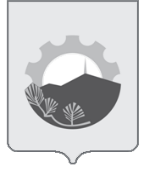 АДМИНИСТРАЦИЯ АРСЕНЬЕВСКОГО ГОРОДСКОГО ОКРУГА П О С Т А Н О В Л Е Н И Е23 апреля 2019 г.г.Арсеньев№268-па